PRIMA PROVA ESAME DI STATOLEGGI IL TESTO TRATTO DAL DIARIO DI ANNE FRANK23 luglio 1943Cara Kitty,abbiamo espresso i nostri desideri per quando usciremo di qui. Margot e il signor Van Daan desiderano fare un lungo bagno caldo. La signora Van Daan desidera mangiare delle paste. Dussel pensa alla sua compagna Charlotte e mia madre desidera riavere la sua tazza di caffè. Mio padre vuole andare dal signor Volskuijl, mentre Peter desidera andare al cinema. Io non saprei cosa scegliere. Prima di tutto vorrei avere una casa mia e poter tornare a scuola.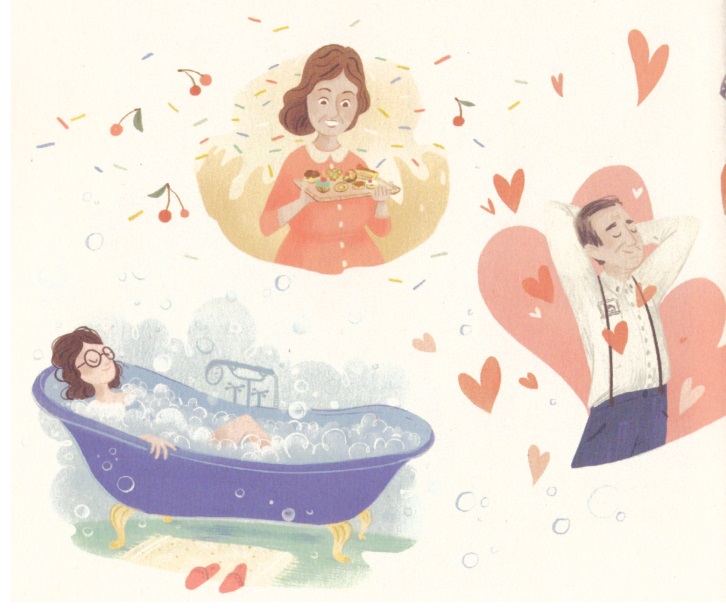 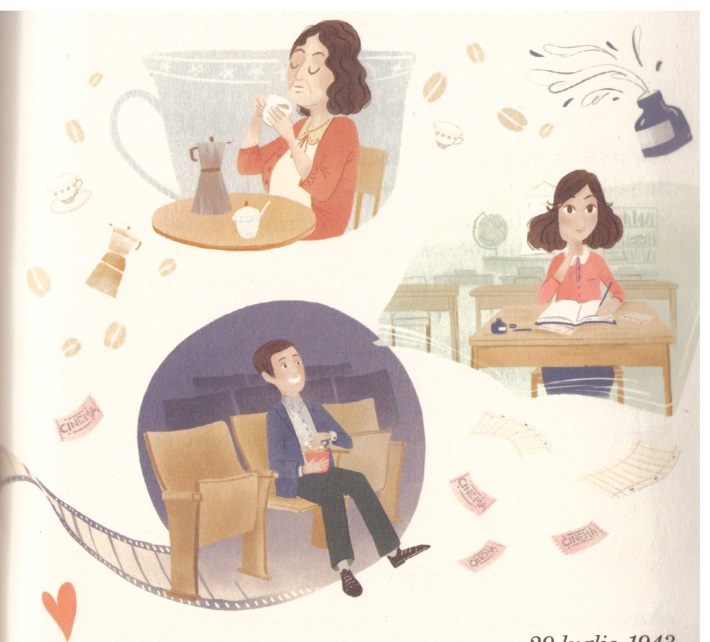 ESERCIZIO 1. RISPONDI ALLE DOMANDE. Cosa desiderano Margot e il signor Van Daan? …………………………………………………………………….………………………………………………………………………………………………………………………………………………………….Cosa desidera la signora Van Daan? …………………………………………………………………………………….………………………………………………………………………………………………………………………………………………………….………………………………………………………………………………………………………………………………………………………….Il signor Dussel pensa a chi? ………………………………………………………………………………………………………………………………………………………………………………………………………………………………………………………….………………………………………………………………………………………………………………………………………………………….Cosa desidera la mamma di Anne? ……………………………………………………………………………………..………………………………………………………………………………………………………………………………………………………….………………………………………………………………………………………………………………………………………………………….Cosa desidera il padre di Anne? …………………………………………………………………………………………..………………………………………………………………………………………………………………………………………………………….………………………………………………………………………………………………………………………………………………………….Cosa desidera Peter? ………………………………………………………………………………………………………….………………………………………………………………………………………………………………………………………………………….………………………………………………………………………………………………………………………………………………………….Cosa desidera Anne? …………………………………………………………………………………………………………..………………………………………………………………………………………………………………………………………………………….………………………………………………………………………………………………………………………………………………………….ESERCIZIO 2. RACCONTA. E tu? Hai appena terminato la scuola. Racconta la tua esperienza e i tuoi desideri.Che scuola hai fatto? In che classe sei?………………………………………………………………………………………………………………………………………………………….………………………………………………………………………………………………………………………………………………………….Sei soddisfatta del tuo percorso scolastico?………………………………………………………………………………………………………………………………………………………….………………………………………………………………………………………………………………………………………………………….Cosa ti piace di questa scuola?………………………………………………………………………………………………………………………………………………………….………………………………………………………………………………………………………………………………………………………….………………………………………………………………………………………………………………………………………………………….………………………………………………………………………………………………………………………………………………………….Cosa ti piace meno di questa scuola?………………………………………………………………………………………………………………………………………………………….………………………………………………………………………………………………………………………………………………………….………………………………………………………………………………………………………………………………………………………….………………………………………………………………………………………………………………………………………………………….Cosa hai imparato a scuola?………………………………………………………………………………………………………………………………………………………….………………………………………………………………………………………………………………………………………………………….………………………………………………………………………………………………………………………………………………………….………………………………………………………………………………………………………………………………………………………….Hai fatto dei viaggi belli con la scuola? Racconta una o più uscite didattiche che hai fatto. Dove sei stata? Cosa hai visto? Cosa hai visitato?………………………………………………………………………………………………………………………………………………………….………………………………………………………………………………………………………………………………………………………….………………………………………………………………………………………………………………………………………………………….………………………………………………………………………………………………………………………………………………………….………………………………………………………………………………………………………………………………………………………….………………………………………………………………………………………………………………………………………………………….Cosa desideri per il futuro? Cosa vorresti fare l’anno prossimo?………………………………………………………………………………………………………………………………………………………….………………………………………………………………………………………………………………………………………………………….………………………………………………………………………………………………………………………………………………………….………………………………………………………………………………………………………………………………………………………….………………………………………………………………………………………………………………………………………………………….………………………………………………………………………………………………………………………………………………………….Disegna i ricordi belli che hai di questa scuola oppure quello che vuoi fare l’anno prossimo.GRIGLIA DI VALUTAZIONEGRIGLIA DI VALUTAZIONEGRIGLIA DI VALUTAZIONEGRIGLIA DI VALUTAZIONEINDICATORE 1INDICATORE 1PGRADO VALUTAZ.VP x VPESO1 = Obiettivo non raggiunto e problemi.CorrettezzaCorrettezza2 = Obiettivo non raggiuntoProvaProva82,5 = Obiettivo raggiunto parzialmenteCompletezzaCompletezza3 = Obiettivo sostanzialmente raggiuntoprovaprova3,5 = Obiettivo raggiunto in modo                  soddisfacente4 = Obiettivo pienamente raggiunto 5 = Obiettivo raggiunto completamenteINDICATORE 2INDICATORE 2PGRADO VALUTAZ.VP x VPESO1 = Mancata consegna, comportamento oppositivoAutonomiaAutonomia2 = Totalmente guidato\a e non collaborativo\anell’impostazionenell’impostazione122,5 = Guidato\aee3 = Parzialmente guidato\anell’applicazionenell’applicazione3,5 = In autonomia4 = In autonomia e con sicurezza con ruolo attivo5 = In autonomia e con sicurezza con ruolo propositivo/100MEDIA ARITMETICAMEDIA ARITMETICAM/10VOTOP/10